REGISTRATION FORM                                                                                       SISA2019SISA2019 DELEGATES (please click the appropriate box below)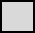                  WITH TECHNICAL VISIT  | $514.00 USD                   NO TECHNICAL VISIT  | $487.00 USD                                                                                                                                                                   SISA2019 DELEGATE PERSONAL INFORMATIONLast Name                                                                             First Name                                                                      Institution                                                                                                                                                                       SISA2019 DELEGATE CONTACT INFORMATIONEMAIL                                                                                                Mobile                                                    Address                                                                                                                                                          City                                                                   State                                     Postal Code                       SISA2019 DELEGATE INVOICE INFORMATIONBilling Address                                                                                                                                              City                                                                   State                                     Postal Code                       SISA2019 DELEGATE PASSPORT INFORMATIONName as it appears on passport                                                                         Nationality                         Passport No.                                                  EXP. Date                             Country of Birth                          SISA2019 COMPANION please click the appropriate box below                 COMPANION $76.00 USD                        SISA2019 COMPANION PERSONAL INFORMATIONLast Name                                                                             First Name                                                                      SISA2019 COMPANION CONTACT INFORMATIONEMAIL                                                                                                Mobile                                                    Address                                                                                                                                                          City                                                                   State                                     Postal Code                       SISA2019 COMPANION INVOICE INFORMATIONBilling Address                                                                                                                                              City                                                                   State                                     Postal Code                       SISA2019 COMPANION PASSPORT INFORMATIONName as it appears on passport                                                                         Nationality                         Passport No.                                                  EXP. Date                             Country of Birth                          TERMS & CONDITIONS                                                                                          INVICTA Group Services | SISA2019  GENERAL CONDITIONSPlease read the below listed policies and conditions in full detail before continuing. By agreeing to these terms, you acknowledge to have read and understood all terms and conditions relating to the policies.BOOKING CONDITIONINVICTA Group Services is the US travel agent for the SISA2019 congress and will be offering special reduced rates for accommodation and Congress tours. In order to benefit from the special rates, please use one of the following booking methods:Book your registration and hotel accommodation via usSend the REGISTRATION FORM via email to:  info@invictagroups.com  at your earliest convenienceSend the ACCOMODATION FORM via email to:  info@invictagroups.com  at your earliest convenienceEach participant will receive an individual confirmation, indicating the name and address of the hotel. The booking will be final upon receipt of the corresponding deposit.For blocks bookings (10 rooms or more) companies are requested to send their request to: info@invictagroups.com Please note different payment and cancellation policies will apply.PAYMENT CONDITIONAll events services (registration & accommodation) require prepayment. Your credit card will be debited within 24 hours after making your reservation for the indicated amount at the time of booking. The charge will be in US dollars currency and your bill will state: INVICTA Group Services. Payment due in full upon receipt of INVICTA Groups Services invoice. A written confirmation and details of services will be sent at the time of confirmation of a booking. CREDIT CARD FEE INVICTA Group Services accepts online payment via www.square.com 3% credit card fee is applied to all credit card payments made via www.square.com  NO FEE charged if payment is submitted via:PERSONAL CHECK WIRE TRANSFER    Bank: BB&T   Account No.: 0000243087066  Routing No.: 263191387Events rates are subject to change except when reservations have been confirmed. All rates are quoted in US dollars. INVICTA Group Services does not guarantee that changes can be made on all or parts of packages. A change in the number of occupants per room may change the price of the package. If any changes involve an increase in price/rate, payment will be required at the time of change and the changes will not be effective until payment is received, and availability is confirmed by the Travel Suppliers. All activities, tours and site visits, including restaurant meals and museums visits are subject to change and its order in the itinerary, based on availability and involuntary causes. The total charge includes all services described in the packages, as well as fees for access and booking. Any incidental charges such as airport taxes, parking, phone calls, tips and room service will be handled directly between you and the supplier or your accommodation property.CANCELLATION AND REFUND POLICYCancellations or changes must be received in writing to INVICTA Group Services via email to info@invictagroups.com . Once you have paid for your reservation, the following cancellation policy applies:CANCELLATION OF REGISTRATIONThose participants, who cannot attend the event, will be refunded for the amount paid for registration, except $50.00 dollars, as per administration fees.CANCELLATION OF ACCOMMODATIONCancellations received 30 days prior to arrival: Full refund less bank and credit card charges.Cancellations received 29 -7 days prior to arrival: We will refund you the total amount that you paid for the reservation, minus the amount of the first hotel night of your intended stay for no-show charges, plus $50.00 dollars for administration feesCancellations received less than 7 days prior to arrival: NO REFUNDAll refund requests must occur within 30 days of hotel check out and must be in writing. Any refund for checking out early or for no shows will be given at the sole discretion of INVICTA Group Services. It is your responsibility at the time of booking to check all details relating to penalties for cancellation and amendments as well as taking care of all documents concerning to the package.TRANSPORTATIONTransfers airport-hotel-airport are included in accommodation packages bought through the event web page. Flight details must be sent at least 3 days in advance to guarantee transfer airport-hotel-airport. I have read and accept the Terms & Conditions listed on the following page